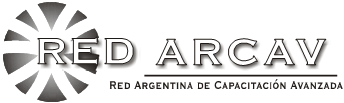 Administración de EmpresasMODULO 1: INTRODUCCION A LA ADMINISTRACION DE EMPRESASLa empresa1.1- Concepto de empresa1.2- Clasificación de las empresas1.3- Características de las empresas1.4- Valores y objetivos de las empresas1.5- Ventajas y desventajas de las pequeñas empresas1.6- Propiedades de las pequeñas empresas1.7- Causas del fracaso de las pequeñas empresasLa actividad empresarial2.1- Introducción a la actividad empresarial2.2- Propósito de la actividad empresarial2.3- Factores de producción de una empresa2.4- Componentes básicos de una empresa2.5- Los aspectos a analizar en la organización de una empresaEl proceso de creación de una empresa3.1- La decisión inicial para establecer una empresa3.2- Iniciación de una empresa3.3- Investigación de los factores potenciales de una empresa MODULO 2: LA ADMINISTRACION DE EMPRESASLa función y la acción de administrar4.1.- La administración: definición, características e importancia4.2.- El Proceso Administrativo	4.4.- Ventajas del Proceso Administrativo4.5.- Elementos de la administración4.6.- Habilidades administrativas4.7.- Roles administrativos4.8.- Valores institucionales de la administraciónAdministración de empresas5.1.- Administración de empresas5.2.- Teorías administrativas y sus principales enfoques5.3.- Tipos de administración y sus principales enfoques5.4.- Factores que influyen en el ambiente del administrador5.5.- Beneficios de la administración5.6.- ConclusiónOrganización de una empresa6.1.- Cultura organizacional de las empresas6.2.- La integración6.3.- La gerencia6.4.- La comunicación6.5.- El controlMODULO 3: EL CRECIMIENTO DE LAS EMPRESASPlaneamiento del crecimiento de una empresa6.1- Crecer o no crecer: dilema del empresario6.2- Evolución y crecimiento organizacional de las empresas6.3- Administración de la empresa en crecimiento  6.4- Hacer crecer una empresaAdministración de una pequeña empresa7.1- La administración en pequeñas empresas comerciales7.2- La administración en pequeñas empresas de servicios7.3- Características generales de las (PyMEs) en ArgentinaMODULO 4: CONTABILIDAD Y ESTADOS CONTABLES DE LAS EMPRESASRegistración  contable de una empresa8.1- Fundamentos matemáticos y concepto de contabilidad8.2- Los entes en contabilidad8.3- Patrimonio y resultados8.4- Teoría general de las cuentasAnálisis del estado contable de una empresa9.1- Convenios contables9.2- Contabilidad e inflación9.3- Reglas básicas9.4- El proceso contableMÓDULO 5: GESTIÓN DE ARCHIVOS ADMINISTRATIVOSDefinición y tipos de archivosConcepto de archivoTipos de archivosLos documentosDefinición y características de documentosEl ciclo vital de los documentos: valor, edades, etapasLa documentación en las oficinasDocumentación de apoyo informativoDocumentación administrativaLos expedientesLa correspondenciaLos documentos electrónicosOrganización y procedimientos en los archivos de gestiónLa clasificación archivísticaOrdenación de documentosOrdenación de documentos en las oficinasLa descripciónCirculación de expedientesLas transferenciasLos expurgosMÓDULO 6: ESCUCHAR. EL LADO OCULTO DEL LENGUAJE. El escuchar como factor determinante de la comunicación humana. La falacia de la transmisión de información. Escuchar no es oír. Desde una comprensión descriptiva a una comprensión generativa del lenguaje. Las acciones comprendidas en el hablar. El supuesto de “intención” para dar sentido a nuestras acciones. La solución ofrecida por Freud. Cuestionamiento del concepto de intención. De intenciones a inquietudes. Cuando escuchamos, también construimos una historia acerca del futuro. La matriz básica del escuchar. Apertura: la postura fundamental del escuchar. Dominios de observación para desarrollar un escuchar efectivo.Duración: 6 meses